Idle Free SchoolsBe Idle Free for Our Health & Planet!Sample School Newsletter Article[Insert Name of School] is supporting an idling reduction campaign here at our school to reduce student exposure to air toxics that are emitted from idling vehicles. Also, if everyone in the U.S. stopped idling for five minutes a day it would be equivalent to taking five hundred thousand cars off the road and saving 1.6 million tons of CO2!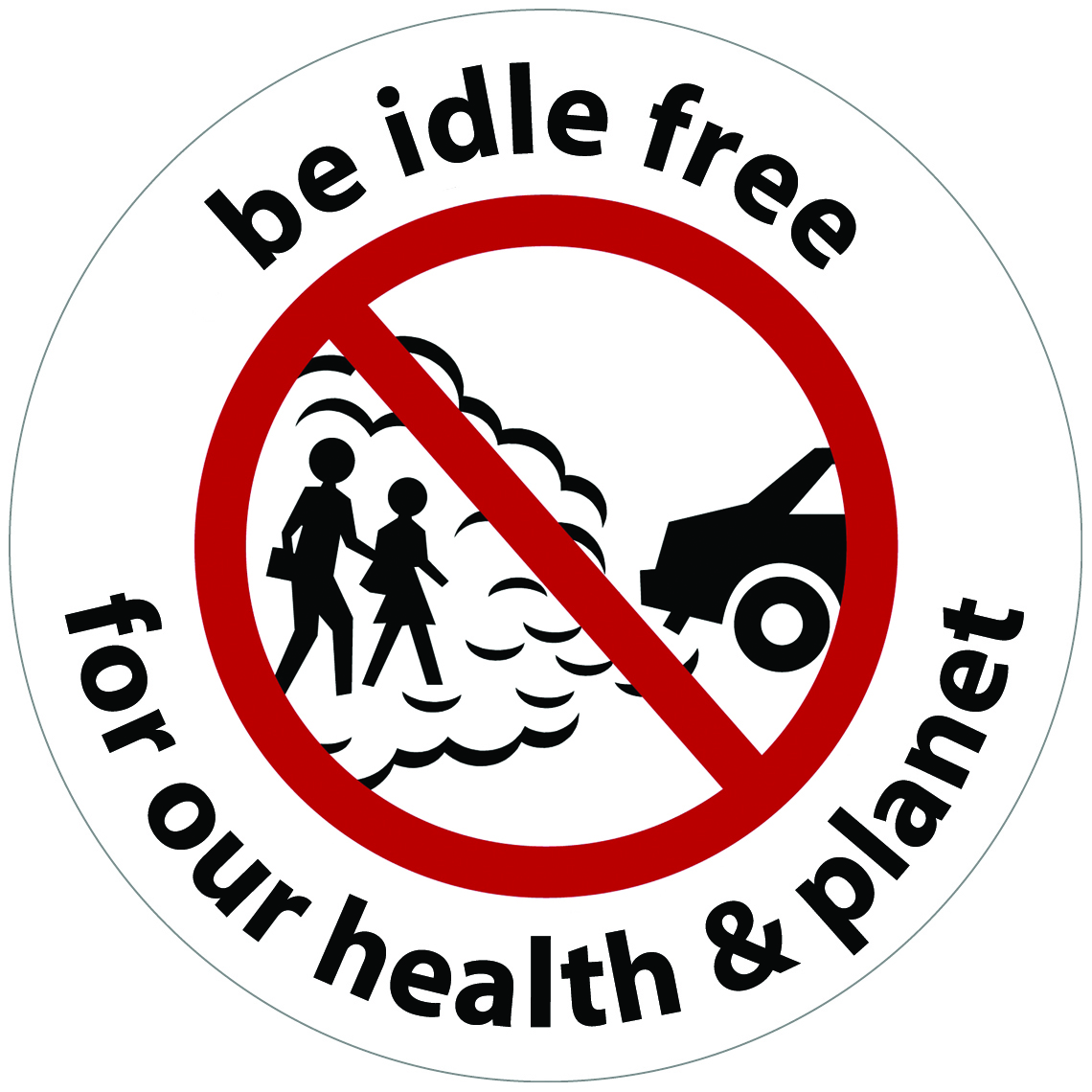 We will be asking parents/guardians to sign pledge forms that they won’t idle unnecessarily. We ask that all teachers and staff avoid unnecessary idling as well. You will see new idling signs posted at school drop off / pick up zones, and there will be an idling driver contact event sometime soon to remind parents not to idle when waiting to pick up their kids after school. Save money, protect the air, and reduce climate change by turning your car off when waiting more than 10 seconds: A BIG WIN-WIN! Be idle free for our health & planet![Schools are asked to place similar language on school website]